FICHE D’URGENCE A L’INTENTION DES PARENTSDOCUMENT NON CONFIDENTIEL à remplir par les familles à chaque début d’année scolaire.NOM de l'élève…………………………………….…  Prénom :…………………………… Qualité :   Ext        DP        Int       ApprentiClasse : ……………………………………	            Date de naissance : ……………………………………N° de sécurité sociale de l’élève   ……/………../………../………../………../………../…………NOM, N°  et adresse de l’assurance scolaire : ……………………………………………………………….………………………………………………………………………………………………………………………...Nom et adresse des parents ou du représentant légal :……………………………………………………………………………………………………………………………………………………………………………………………………………………………………………………E-mail des parents :………………………………………………………………………………………………… En cas d’accident, l’établissement s’efforce de prévenir la famille par les moyens les plus rapides. Veuillez faciliter notre tâche en nous donnant au moins un numéro de téléphone. domicile parents : …………………………………………….. domicile père : ……………………….. travail : ………………………Portable :…………………..…… domicile mère : ………………………..travail : ………………………Portable :………………..………Nom et  d’une personne susceptible de vous prévenir rapidement:…………………………………………………………………………………………………………………………5.   Nom, adresse et  du médecin traitant :……………………………………………………………………………………………………………………………………………………………………………………………………………………………………………………Observations particulières que vous jugez utiles de porter à la connaissance de l’établissement(allergies, traitements en cours, précautions particulières à prendre …)……………………………………………………………………………………………………………………………………………………………………………………………………………………………………………………Si vous souhaitez transmettre des informations confidentielles, vous pouvez le faire sous enveloppe fermée à l’attention du médecin ou de l’infirmière de l’école ou de l’établissement. (Voir coordonnées au dos)En cas de maladie chronique nécessitant un traitement pendant le temps scolaire, veuillez informer l’infirmière, joindre l'ordonnance, le protocole d'urgence sous pli cacheté, et les médicaments (vérifier les dates de péremption).Je sollicite :        la mise en place d’un projet d’accueil individualisé (PAI) à compter de la rentrée                               (Voir les informations sur le PAI au dos de cette feuille)        la poursuite à l’identique ou le renouvellement du PAI existant (vérifier la validité des ordonnances et des médicaments et contacter l’infirmier(ère)de l’établissement.)Date du dernier rappel de vaccin antitétanique :…………………………………………………. En cas d’urgence, un élève accidenté ou malade est orienté et transporté par les services de secours d’urgence vers l’hôpital le mieux adapté. La famille est immédiatement avertie par nos soins. Un élève mineur ne peut sortir de l’hôpital que s’il est accompagné d’un membre de sa famille. Les frais de consultation médicale, transport et pharmacie sont à la charge de la famille.      	Signatures         	des parents                               du responsable légal                                 de l'élève majeurDates	……….………                             ……………………….                                 …………………Etablissement scolaire :Coordonnées de l’infirmier.ère Mme  M.  …………………………………..……………………..…Téléphone  : …………………………………………………..…….E-mail : ………………………………….……………..……………NOTE D'INFORMATION SUR LES PROJETS D'ACCUEIL INDIVIDUALISES (PAI)à l'attention des familles d'élèves présentant un problème de santéEn cas de problème de santé nécessitant des médications d'urgence et / ou des aménagements, un projet d'accueil individualisé (PAI) doit être réalisé en début d'année scolaire.Les élèves ne sont pas autorisés à être en possession de médicaments. Le PAI, à l'initiative des parents, permet de répondre de façon efficace et coordonnée à l'urgence selon les recommandations des professionnels de santé qui suivent votre enfant. Le PAI est valable pour la durée de la scolarité de l’élève dans l’établissement, en l’absence de modification du protocole d’urgence. Il conviendra de fournir chaque année à l’infirmière une nouvelle ordonnance ainsi que les médicaments prescrits dont les dates de validité auront préalablement été vérifiés. Si de nouvelles prescriptions interviennent, le médecin traitant pourra rédiger si besoin un nouveau PAI.Pour effectuer la mise en place d'un PAI pour pour l’élève, il est indispensable de prendre contact avec l'infirmière de l’établissement dès le mois de juin, pour préparer la prochaine rentrée.En fonction de la situation, l’infirmier(ère) remettra le formulaire PAI à la famille qui sera chargée de le renseigner et de le faire compléter et signer par le médecin traitant de l’élève. Le PAI complété et signé, accompagné de l’ordonnance et du traitement, devront être transmis à l’établisssement dès la rentrée.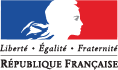 